6:40 Meeting Called to orderMinutes from 7/20/2020 Zoom Meeting approvedAndrea Hoy moved to approveYenju secondedMotion was approvedATHLETIC DIRECTOR’S REPORT Kevin said there was not much news to report. A Public Town Hall was held last week and a powerpoint presentation is available on the AUSD web-site.  Kevin and Lani would like to have Family ID set up for Oct. 1st.The tentative start date for Fall Sports is 12/14/20. Kevin noted that although we are part of the CIF,  we may be planning things differently and adhering more to county guidelines.They are monitoring athletic news daily to hear what other sports programs are doing, particularly interested in what the Pac 10 decision will be.Another Town Hall is scheduled for Oct. 5th to share current information and answer questions.Action Item: Amos White post Town Hall Powerpoint to Booster web-site.Treasurer’s ReportBrad stated that the Treasurer's Report is a work in progress. Brad will reach out to Doug Waite to find out about our non-profit status as we have not heard back from him. The board is confident that a new Auditor and our new Treasurer will improve our practices moving forward.Helene and Brad had a discussion about how the auditing process works and who decides how the money is earmarked. Other attendees asked to have more transparency moving forward.Old  BusinessIt was stated that Fundraising goals should start with the coaches and they should set a clear goal each year. If money is held by the Boosters there will be less red tape to try to access it. Amos will send out an email blast to all social media accounts one week before and the day of each meeting. He will also be sending it to Dianna Kenney. Please make a note to have people turn the video on when checking into a meeting. Lani announced that Freshmen Orientation is scheduled for 8/26 from 9-1:00pm. Web-site update; Helene announced that she and Amos are working on it but that it is not ready until the next meeting. It will have a new look and feel and Amos is actively looking for historical pictures of the campus to include.Andrea had revisited the Mission Statement and asked if we should include it on the flyers that will be going out to families. The Turkey Trot; Concerns were raised from Sarah and Andrea about having the Turkey Trot as a group event. Due to Covid-19 and difficulty getting permits they recommended that the event move to a virtual run instead. Andrea and Sarah will continue to look into how to proceed.New Business Helene would like to continue to brainstorm as to how to get the community more involved and engaged.A discussion was had about reinventing the Crab Feed and possibly moving it to an online auction. A suggestion was made that we could possibly sell sponsorships to be seen on-line. It was recommended that Todd and Amos should send out a blast to families encouraging them to buy EHS swag, including a link with product and pricing.Amos mentioned that PayPal is currently not synched up and needs to be fixed.The Hall of Fame Event has been cancelled.Meeting AdjournmentMeeting Adjourned at 7:53pm.Next School Year’s First Meeting: Monday September 14th 2020  at _Online Zoom MeetingEncinal High SchoolAthletic Boosters – Board MeetingMeeting Minutes- Draft August 10, 2020  6:30pm - Online Zoom MeetingBoard Attending: Helene Onaga, Andrea Hoy, Brad Whalen, Connie Taylor, Amos White, Todd Roloff, Yenju Chen, Lani Molina and Kevin Gorham.Guests Attending: Sarah Olaes, Deanna Huie, Chris Cashin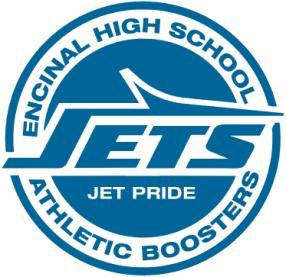 